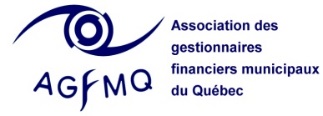 L’AGFMQ offre en rediffusion les deux séances de formation présentées en octobre 2015 par Mme Dominique Collin, CPA, CA. Ces rediffusions seront  jusqu’à la mi-novembre 2016Pour vous inscrire, veuillez remplir ce formulaire et nous le faire parvenir par courriel à : agfmq@agfmq.com.  Le paiement, à l’ordre de l’AGFMQ, doit être acheminé à l’adresse suivante : 7245, rue Clark, bureau 305, Montréal (Qc) H2R 2Y4 dans les 30 jours suivants l’inscription.  Le certificat d’activité admissible suivra par courriel.Confirmation d’inscription : Vous recevrez dans les 48 heures suivant la réception de votre formulaire d’inscription, une confirmation de participation ainsi que le lien unique pour vous brancher à partir de votre poste de travail.  Veuillez prendre note que ce formulaire tient lieu de facture.FORMULAIRE D’INSCRIPTION  à remplir à l’écran:Je m’inscris à la rediffusion du ou des webinaires suivants:TPS : R128303930   / TVQ : 1012293930Politique d’annulation :   aucune demande d’annulation ne pourra être acceptée suite à l’envoi de la confirmation de participation et du lien.IDENTIFICATION DU PARTICIPANT :  IDENTIFICATION DU PARTICIPANT :  IDENTIFICATION DU PARTICIPANT :  IDENTIFICATION DU PARTICIPANT :  IDENTIFICATION DU PARTICIPANT :  IDENTIFICATION DU PARTICIPANT :  IDENTIFICATION DU PARTICIPANT :  STATUT : Membre Membre Substitut Substitut Substitut  Non-membre(Si substitut, veuillez inscrire le nom du membre remplacé) :  (Si substitut, veuillez inscrire le nom du membre remplacé) :  (Si substitut, veuillez inscrire le nom du membre remplacé) :  (Si substitut, veuillez inscrire le nom du membre remplacé) :  (Si substitut, veuillez inscrire le nom du membre remplacé) :  (Si substitut, veuillez inscrire le nom du membre remplacé) :  (Si substitut, veuillez inscrire le nom du membre remplacé) :  MUNICIPALITÉ OU MRC :MUNICIPALITÉ OU MRC :FONCTION :COORDONNÉES :VILLE :CODE POSTAL : TÉLÉPHONE :COURRIEL :Sélection des choix Titre du webinaireTarifmembre ou substitutTarif  non-membre TotalLes sites contaminés : nouveautés et cas pratiques200 $ plus taxes (229,95$)250 $ plus taxes (287,44$)Nouvelle gouvernance en matière de développement local et régional (PL 28)200 $ plus taxes (229,95$)250 $ plus taxes(287,44$)Grand total :Grand total :Grand total :Grand total :